  Syllabus 2023-2024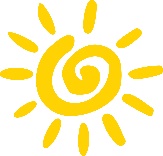 Tuition Free Classes Course:                 HSE     ESL     IET   Course Objective  Course Outcomes  Instructional Approach:  Content Standard 2.0 & 3.0 Civic Standards Alignment Course Requirements/Assignments  Course Policies/Course Rules  Texts/Resources/Readings/Supplies  Grading/Evaluation  Contacts for Career Navigator/Vocational Rehabilitation/ Workforce Solution OfficesVocational Rehabilitation/ Workforce Solution Offices/Collaborating OrganizationsSequence of Courses Leading ESL- HSE: Certificate HSE/Enrollment in Postsecondary/Education Training/Employment/ Career Path (HSE Post-secondary Credential) /ESL Civics Standard Components__________________________________________________________________________________IET: Workforce Preparation Activities/Workforce Training/Schedule for IET Program of Study/Recognize Postsecondary Credentials and Earned of Credential/Organization Administers the Credential/ ESL Civics Standard Components _______________________________________________________________________________________________________________________________________________________________Course Outcome Objectives Address WIOA Performance Criteria__________________________________________________________________________________Course Calendar  Monday – Wednesday 5:30 P.M. – 8:00 P.M.6:00 P.M. – 8:00 P.M.6:30 P.M. – 8:30 P.M.Following BISD Calendar for Holidays  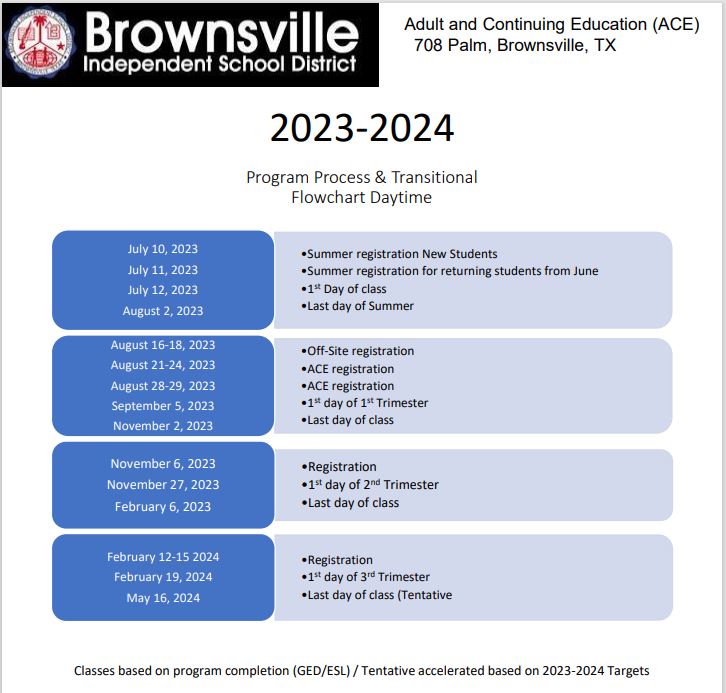 Course Number/Class Information  Course Number/Class Information  Instructor Information  Instructor:  Contact: (956)548-8175                E-Mail   Course Location  